Subject: The 34th EACTS Annual Meeting will be virtual onlyComplimentary Registration for all Nurses and EACTS Members 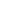 